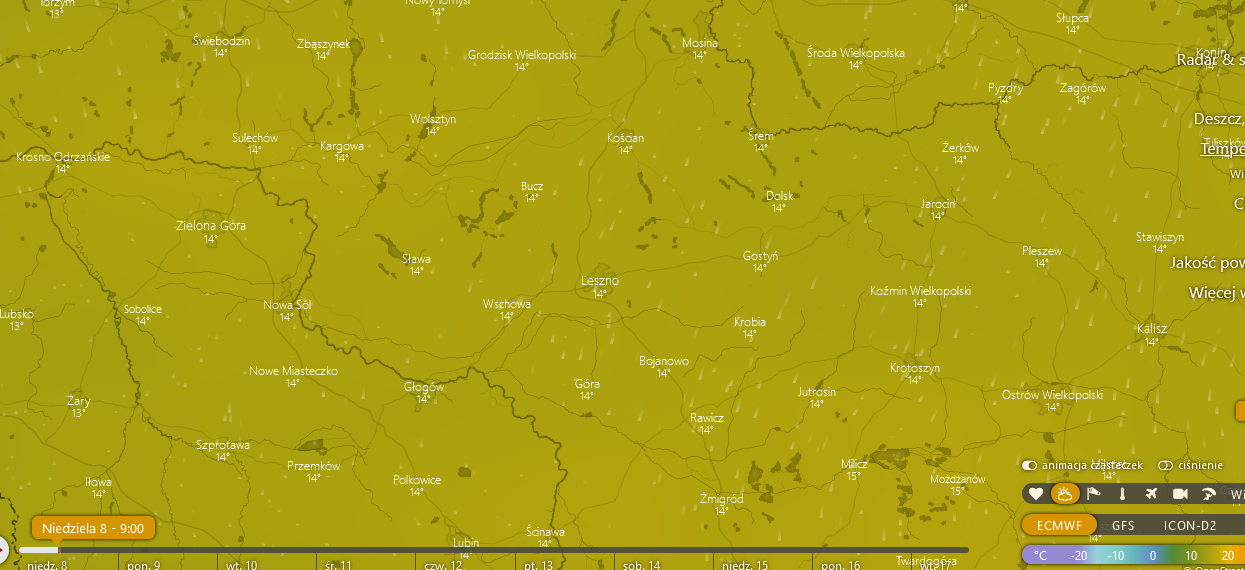 	Zachmurzenie satelita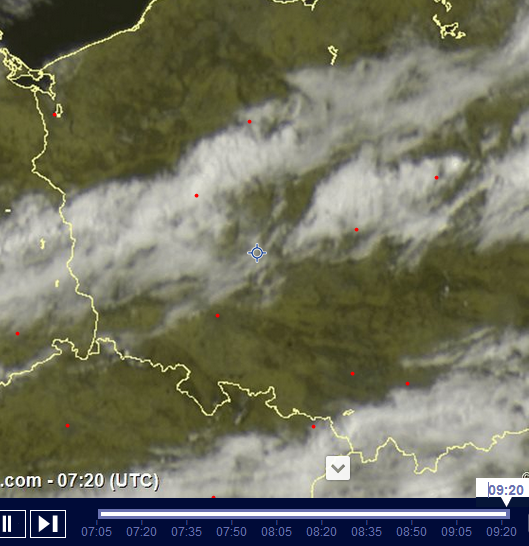 	Deszcze Radar z deszczami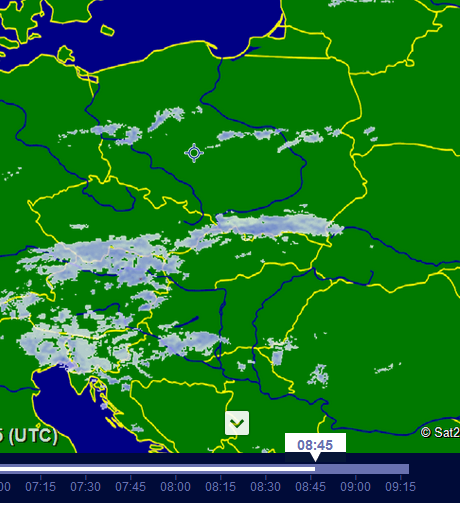 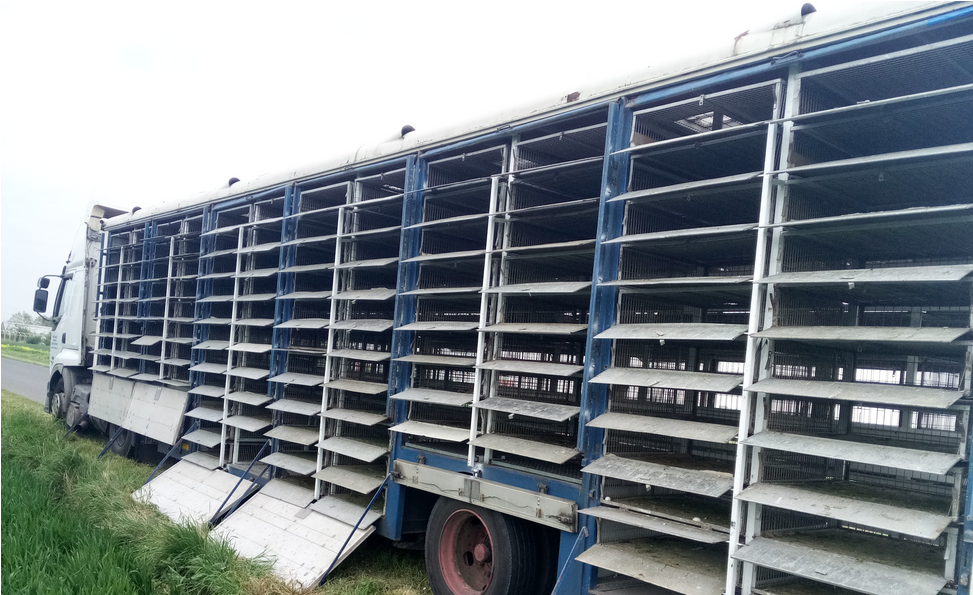 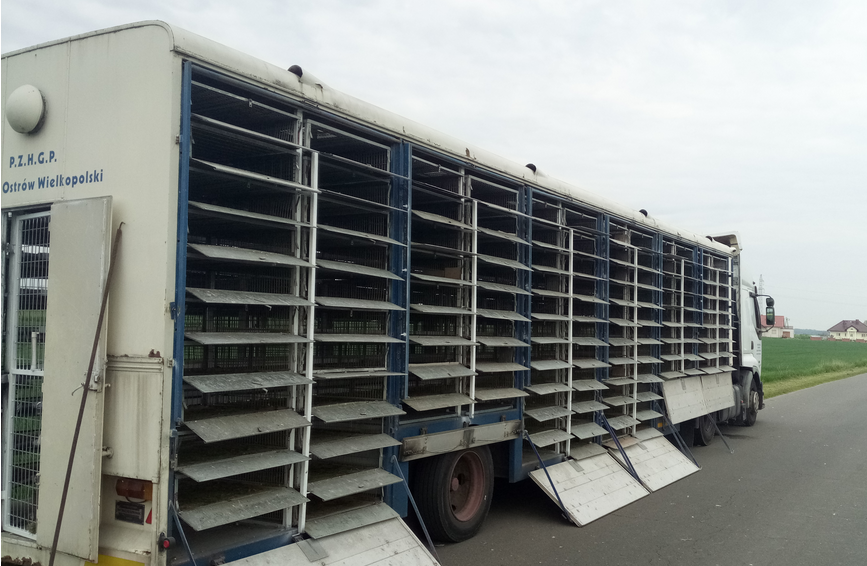 